Early Years Foundation Stage Play Audit -   Malleable Play/Sensory/Investigation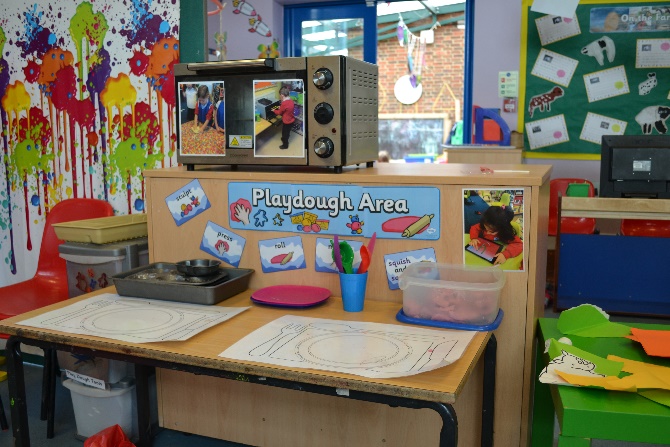 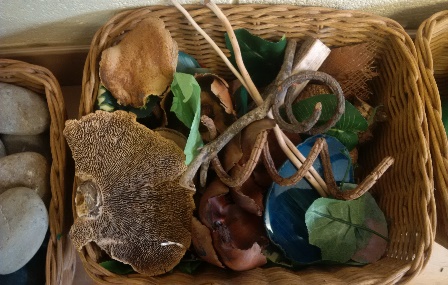 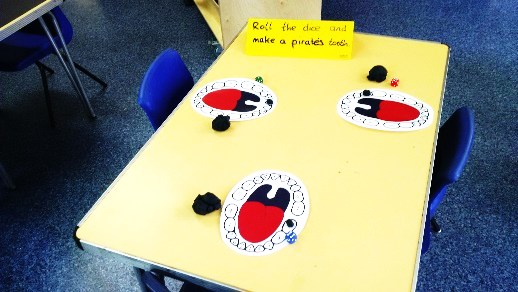 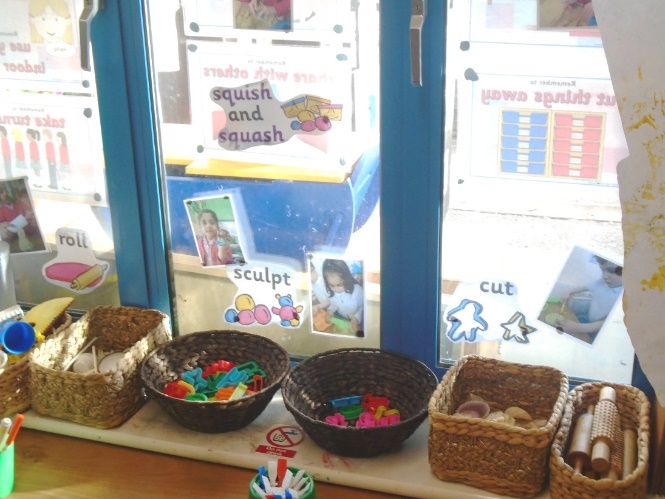 How will I make this an interesting and inviting space for play?How will I make this an interesting and inviting space for play?In placeShopping list /organisationLayoutThere is enough room and resources for several children to work together inside/outside. Children understand why the number of children using the area might be restricted and what the number is. LayoutThere is space for a range of equipment to be stored close by - inside/outsideLayoutThere is room for children to practice large and small movementsLayoutWorkspaces/Tables are at a good height for standing and/or sittingLayoutThere are opportunities for malleable play outside. This might look very different to opportunities inside e.g., combining materials such as clay/sticks/strawFlooringFlooring can be easily wiped cleanFlooringThere are transition areas between messy and dry areas FlooringChildren are encouraged to check the floor and clean upFlooringThere are resources to aid tidying up – cloths and sponges, dust-pan and brush, broom - inside/outsideStorageResources including aprons or smocks clean are well ordered and easily accessibleStorageChildren can have a say in what malleable materials they would like to play with (e.g., wipe clean photo book with different sorts of malleable / self- selection boxes)StorageChildren can self-select malleable materials and resources StorageThere are opportunities to save creations and return to themStorageLaminated name labels or blank labels accessibleBasic provision/Continuous provisionRange of malleable & tactile materials - Variety of dough, gloop, clay, sand, modelling sand, coloured sand, shells, salt, soap, pasta, pebbles, compost, lentils, oatmeal, cereals, rice, conkers, pebbles, glitter. Range of textures/colours/fragrance Basic provision/Continuous provisionVariety of tools - moulds, scissors, shape cutters, knives, clay tools, pattern making implements, dough extruder, buttons, pipe cleaners, sieves, colanders, cutters of various shapes and sizes.Basic provision/Continuous provisionRange of mats – plastic, wooden, hessian, templates/shapesBasic provision/Continuous provisionLarge and small trays (e.g., Builders trays) or boxes e.g., Tuff spot/builders’ tray, seed tray, plant pot saucers, litter traysBasic provision/Continuous provisionRange of further investigative resources e.g., wood, plants, tadpoles, magnets, globe, magnifiers.Basic provision/Continuous provisionDifferent shaped baking tins, trays, bowls, weighing scales, bowls and spoons (wooden/metal/large and small)Basic provision/Continuous provisionRange of materials which need to be prepared just prior to use e.g., ice, corn flour, cooked pasta, soap flake, slime, jelly. Basic provision/Continuous provisionMark making – sticks, combs, printers including letter and numberBasic provision/Continuous provisionVariety of resources for embellishments – buttons, sequins, feathers, flowers, pebbles and stones, numbers and lettersBasic provision/Continuous provisionRole play – birthday and other celebrations, cookingBasic provision/Continuous provisionInteresting collections e.g., Keys of different sizes Basic provision/Continuous provisionOpen ended resources – free and found, recycled, natural materialsBasic provision/Continuous provisionBooks or websites accessible for practitioners to find new ideasBasic provision/Continuous provisionPrompts for adults to support playEnhanced provisionInspiring images, artefacts or provocations for inspiration and ideas e.g., land art pictures, artists at work Enhanced provisionLinks to themes, topics, times of the year, weather (snow and ice), children’s interestsEnhanced provisionCostumes for dressing up e.g., chefs’ hat and apronEnhanced provisionRecipes available for children to follow to make their own malleable materialsWhat do I want the children to learn?What language could I introduce to the children?How are the children playing? What characteristics of effective learning are evident? What have I noticed the children learning?Area of Provision: Malleable/ Sensory/Investigation Adult Role:     Key Vocabulary / Questions / Descriptive CommentaryName of malleable & tactile materials.Use talk to model thought process when working with materials.Names of additional tools and equipment.Shapes – circle, square, triangle, sphere, cube, cuboid, cone Big/bigger, small/smaller, long/longer/ tall/taller, high/higher, heavy/heavier, wide/wider, fatter/thinner.Wet, dry, damp, soggy, soaked, squelchy, warm, cold, clammy, soft, hard, gritty, solid, level, lumpy, crumbly, rough, sharp, spiky, silky, smooth, swampy, runny, gooey, sticky, slimy.Language of capacity. Positional vocabulary – in front, behind, beside, underneath, above, belowDirectional language – up, down, around, left, right.How many?How did you ….?What does it feel like?What do you think about your ….?I like it how you have…Linking to stories e.g. What should I make? by Nandini Nayar, The Three Little Pigs 